Министерство образования и науки РД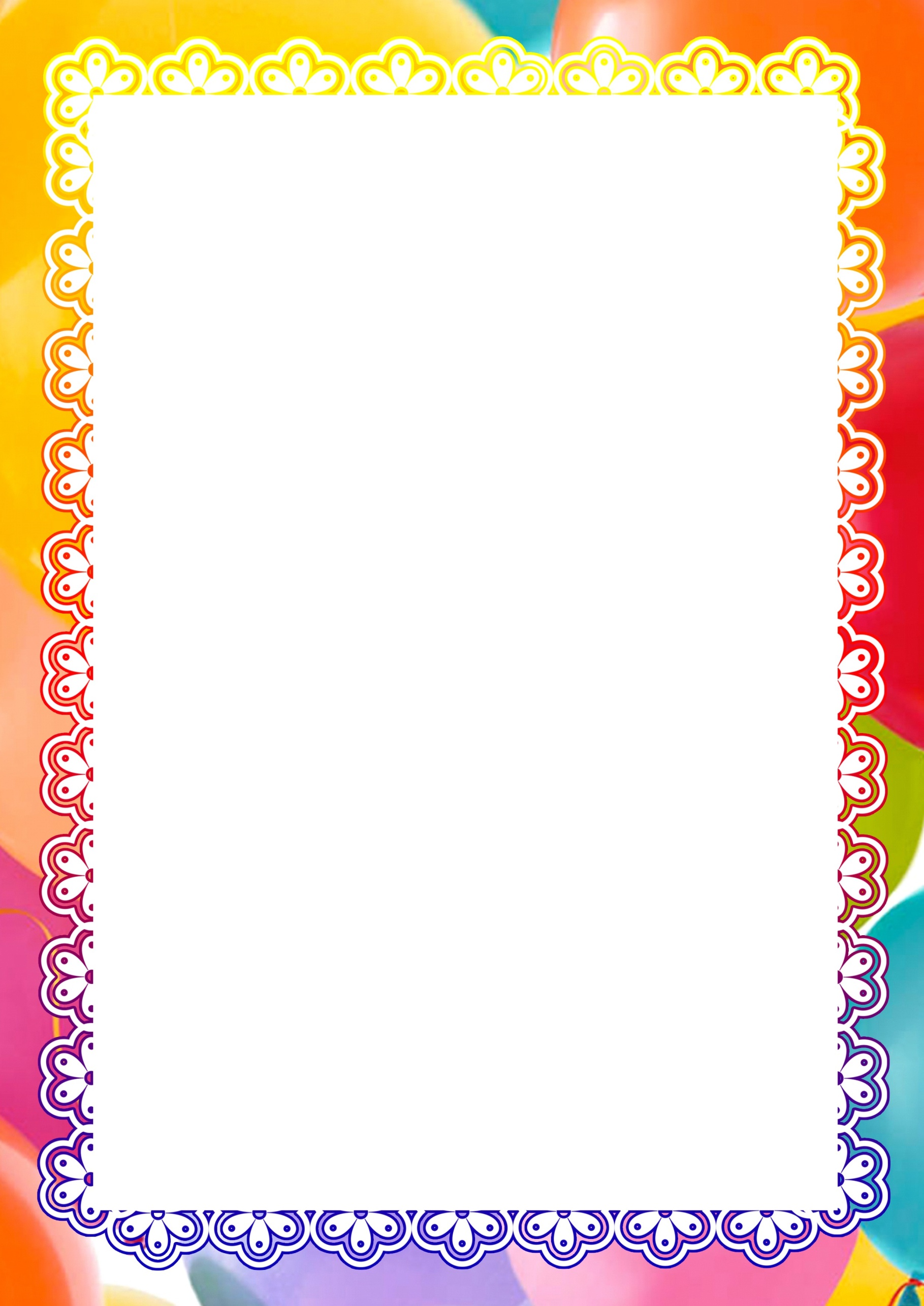 Отчёт о проделанной работе в подготовительной группе  «Звёздочки» за 2019-2020 учебный год.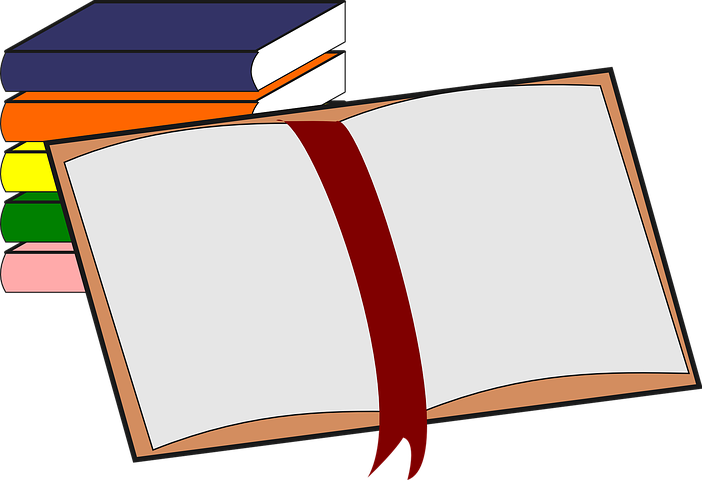 Отчёт составили воспитатели:Тагирова З. Т.Рамазанова Д. О.г. Южно – Сухокумск 2020 г.Отчёт о проделанной работе в подготовительной группе  «Звёздочки» за 2019-2020 учебный год.Общая  характеристика  группы.     Общая численность детей в группе на начало года была 27 детей из них 14 девочек и 13 мальчиков. К концу учебного года стало 25детей. Возраст детей от 6 до 7.2019 – 2020 учебного года продолжали воспитательно-образовательный процесс по основной общеобразовательной программы дошкольного образования «От рождения до школы» под редакцией Н.Е. Вераксы, Т.С.Комаровой, М.А.Васильевой в соответствии  с ФГОС. – М.: Мозаика-Синтез, 2014 г.«Формирование элементарных математических представлений» авторы И.А. Помораева, В.А.Позина;«Физическая культура» автор Л.И. Пензулаева;«Изобразительная деятельность в детском саду» автор Т.С.Комарова;«Развитие речи в детском саду» автор В.В.Гербова.«Знакомим дошкольников с литературой» О.С.Ушакова«Ознакомление с предметным и окружающим миром» автор О.В.Дыбина; «Ознакомление с природой в детском саду» автор Соломенникова; «Юный эколог» автор С.Н.Николаев«Конструирование» авторЛ.В. КуцаковТак же в своей работе использовали: Региональные программы: «Дети гор» под редакцией В.В.Кондратовой, «Родничок» под редакцией Р.Х.Гасановой, «Отчий дом» под редакцией Х.А.Тагиров.Парциальные программы: «Здоровый малыш» под редакцией Е.Берестновой     Большая часть детей нашей группы находятся в едином коллективе  со второй младшей группы. Атмосфера в детском коллективе доброжелательная, позитивная. Преобладают партнерские взаимоотношения и совместная деятельность детей. Конфликты между детьми,  если и возникают, то быстро и продуктивно разрешаются.      Все дети разносторонне развиты, многие из них дополнительно занимаются в различных кружках, секциях, изостудии, музыкальной школе,. Со всеми детьми в течение года было очень интересно  сотрудничать, проводить творческие эксперименты.     На протяжении года дети развивались согласно возрасту и по всем направлениям развития показали положительную динамику и высокие результаты. Результат выполнения образовательной программы.     Работа в подготовительной группе проводилась исходя из основных годовых задач и в соответствии с годовым планом работы. МКДОУ. Содержание образовательного процесса определялось общеобразовательной программой, разработанной и реализуемой в соответствии с ФГОС.Педагогический процесс в течение года был ориентирован на разностороннее формирование личности ребенка с учетом особенностей его физического, психического развития, индивидуальных возможностей и способностей, подготовку к обучению в школе.     С детьми систематически проводилась непосредственно образовательная деятельность в соответствии с основной общеобразовательной программой и утверждённым расписанием непосредственно образовательной деятельности. Поставленные цели достигались в процессе осуществления разнообразных видов деятельности: игровой, коммуникативной, трудовой, познавательно-исследовательской, продуктивной, музыкально-художественной.     В течение года строго соблюдался режим дня и все санитарно-гигиенические требования к пребыванию детей в ДОУ.     Можно выделить два основных направления работы воспитателей: работа с детьми; взаимодействие с родителями.Согласно программе перед воспитателями группы были поставлены следующие задачи:         обеспечение равных стартовых возможностей для обучения детей в общеобразовательных учреждениях,         забота о здоровье, эмоциональном благополучии и своевременном всестороннем развитии каждого ребенка;         создание в группе атмосферы гуманного и доброжелательного отношения ко всем воспитанникам, что позволяет растить их общительными, добрыми, любознательными, инициативными, стремящимися к самостоятельности и творчеству;         максимальное использование разнообразных видов детской деятельности, их интеграция в целях повышения эффективности воспитательно-образовательного процесса;         творческая организация (креативность) воспитательно-образовательного процесса;         вариативность использования образовательного материала, позволяющая развивать творчество в соответствии с интересами и наклонностями каждого ребенка;         уважительное отношение к результатам детского творчества; единство подходов к воспитанию детей в условиях дошкольного образовательного учреждения и семьи;     Педагогический процесс в течение года был ориентирован на всестороннее формирование личности ребенка с учетом особенностей его физического, психического развития, индивидуальных возможностей и способностей, подготовку к обучению в школе. С детьми систематически проводилась ООД в соответствии с основной общеобразовательной программой и утверждённым расписанием непосредственно образовательной деятельности. Поставленные цели достигались в процессе осуществления разнообразных видов деятельности: игровой, коммуникативной, трудовой, познавательно-исследовательской, продуктивной, музыкально-художественной.     В течение года строго соблюдался режим дня и все санитарно-гигиенические требования к пребыванию детей в ДОУ. Согласно плану проводились медицинское, психологическое и педагогическое обследование воспитанников, подтвердившие положительную динамику развития каждого ребёнка и группы в целом.Достижения воспитанников по освоению программного материала.     На основании выше перечисленного можно сделать следующие выводы:все воспитанники подготовительной группы освоили образовательную область, овладели необходимыми знаниями, умениями и навыками, в соответствии с основой общеобразовательной программой, реализуемой в ДОУ .     По результатам работы, можно сделать вывод, что у детей повысилась самооценка, стремление к активной деятельности. Они эмоционально отзывчивы, любознательны, способны решать проблемные ситуации. Знания и навыки, полученные детьми в ходе непосредственно образовательной деятельности соответствуют норме на рубеже дошкольного возраста.Краткая характеристика мероприятий с детьми.     В течение года в группе были проведены мероприятия с детьми согласно недельному тематическому планированию.Воспитатели и дети в течении учебного года приняли участие в следующих мероприятиях:1.    День знаний2.    Праздник “Осенний бал”.3.    Участие в конкурсе поделок из природного материала “Осенняя поделка”.4.    Выставка открыток ко «Дню воспитателя»5.    Праздник “День Матери”.6.    Выставка рисунков ко дню Народного единства.7.    День здоровья.8.                      Праздник “Новый год”.9.                      Конкурс на лучшее Новогоднее оформление группы.10.               Участие в конкурсе поделок “Новогодняя игрушка”.11.                      Праздник к 23 февраля «А ну-ка мальчики»12.                      Утренник “Женский День – 8 Марта”.13.                      Участие в конкурсе «Весенняя капель»14.                      Акция  “Грамотные пешеходы”. С 30 марта в стране был объявлен карантин. Причиной этому послужил коронавирус COVID – 19. И для того чтобы остановить эту пандемию, нам всем пришлось находиться дома на самоизоляции. Дошкольные учреждения были закрыты. Но это не означало, что мы воспитатели должны были сидеть дома сложа руки. Мы продолжили свою работу в дистанционном режиме. Совместно с родителями мы смогли подготовить презентации по календарным тематическим праздникам и принять участие в международных конкурсах.12 апреля - «День космонавтики»:Конкурс чтецов  «Путь к звездам»Творческий конкурс на лучший рисунок «Этот загадочный космос»22 апреля - «Международный день Матери – Земли»:«Экологический челлендж» Творческий конкурс на лучший рисунок «День Земли»9 мая  - «День Победы»«Конкурс чтецов»Творческие работы детей «Эта великая Победа»     В соответствии с годовым планом работы проводились общие и групповые родительские собрания. Систематически внутри группы для родителей оформлялись стенгазеты и коллективные работы, выпускались информационные листки, оформлялись папки-передвижки для педагогического просвещения родителей по различным областям развития детей. Перед родительским комитетом стояла непростая задача: доводить до каждой семьи и педагогов идеи сотрудничества. Результатом взаимодействия педагогов и родителей являются: повышение активности родителей в жизни группы и детского сада; выставки совместных поделок и рисунков детей и родителей; участие в праздниках и досугах. Вывод о проделанной работе за 2019 - 2020 учебный год.     Анализ выполнения требования к содержанию и методам воспитания и обучения, а также анализ усвоения детьми программного материала показали стабильность и позитивную динамику по всем направлениям развития. Положительное влияние на этот процесс оказывает тесное сотрудничество воспитателей, специалистов, администрации ДОУ и родителей, а также использование приемов развивающего обучения и индивидуального подхода к каждому ребенку. Знания и навыки, полученные детьми в ходе непосредственно образовательной деятельности, необходимо систематически закреплять и продолжать применять в разнообразных видах детской деятельности. Особое внимание следует уделить использованию многообразных традиционных и нетрадиционных методов работы, позволяющих развивать соответствующие знания, умения, навыки.     Результаты деятельности группы были тщательно проанализированы, сделаны выводы о том, что в целом работа проводилась целенаправленно и эффективно. С учетом успехов и проблем, возникших в минувшем учебном году, намечены следующие задачи на 2020-2021 учебный год:1.продолжение целенаправленной работы с детьми по всем образовательным областям;2.совершенствование работы по взаимодействию с родителями;3.продолжение совершенствования предметно-развивающей среды в группе в соответствии с ФГОС;4.повышение уровня педагогического мастерства путем участия в семинарах, мастер-классах, обучения на курсах повышения квалификации.